新学期寄语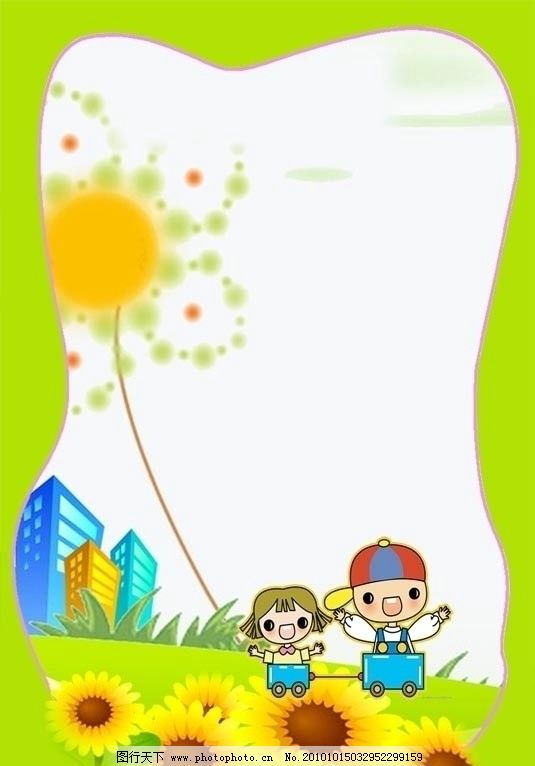 亲爱的小朋友们、家长朋友们：大家好！快乐的假期结束了，欢迎你们重新回到幼儿园这个大家庭！小朋友们，看到你们长高了、长壮了，变得更懂事、更能干了，老师真心为你们感到高兴。现在的你们是幼儿园里最大的哥哥姐姐了，你们能给弟弟妹妹们当好榜样吗？老师相信你们一定能做到，因为在老师的心目中，你们每个人都很棒！再经过一年的幼儿园生活，你们就要背上小书包，戴上红领巾，成为一名光荣的小学生，老师希望快乐的幼儿园能成为你们心目中永远的乐园，成为你们一生中最美的回忆！在本学期，你们会学到更多的知识，懂得更多的道理，老师们会真诚地帮助你们，让你们学会独立、学会坚强、学会做人。在你们成长的道路上，会发生许许多多的事情，你们要学会勇敢地去面对，老师和你们的爸爸妈妈都会在你们的身边支持你们，鼓励你们，让你们能够快快长大。家长朋友们，非常感谢大家一直以来对我们工作的支持与帮助。在新学期里，我们将期待您的继续合作，希望您经常与我们保持联系，进行有效沟通。如果您有好的育儿经验，也希望您多与我们交流，共同了解孩子的成长信息，形成教育合力，让我们一起成为孩子健康成长的引领者和促进者！让我们共同努力，加油吧！大 三 班 2017/9/1开学须知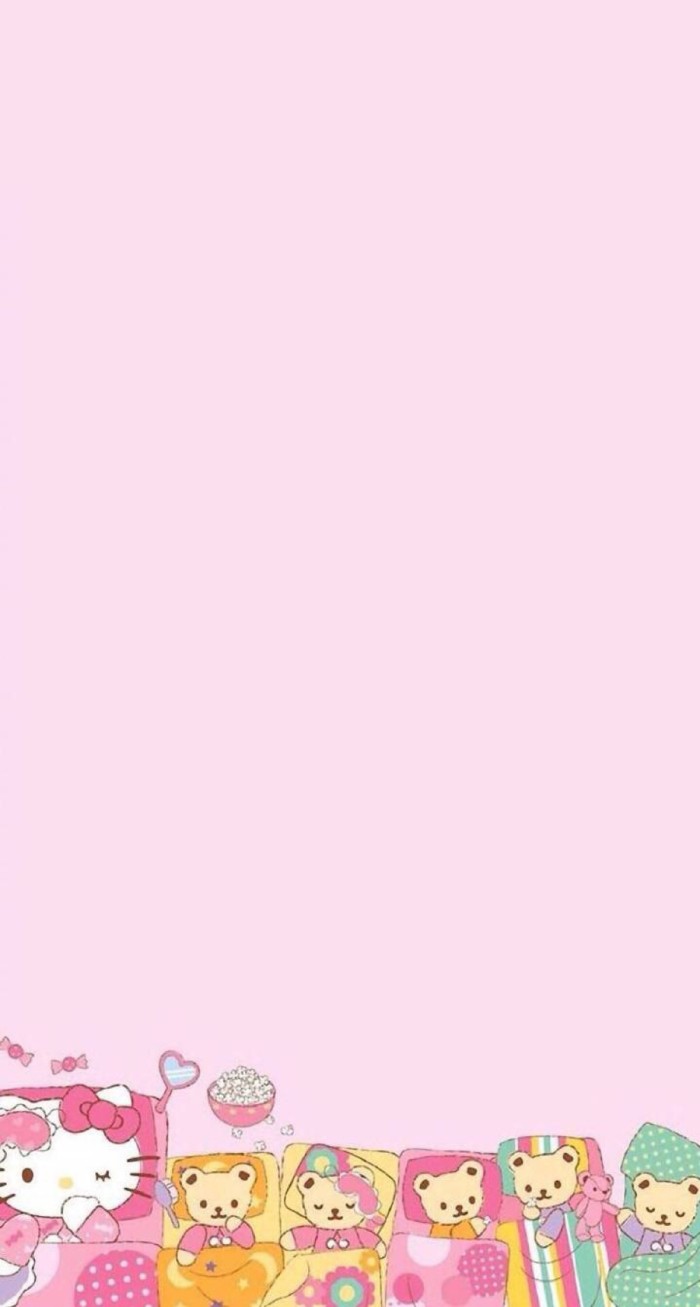 1.36色“爱好”水彩笔一盒2.36色“真彩”油画棒一盒3.图画本一本4.24色超轻黏土一桶5.正方形和长方形彩色折纸各一本6.固体胶3支7.勾线笔4支8.适合大班幼儿阅读的图书两本（科普、绘本、历史、迷宫等）9.透明文件袋一个10.皮球一只（充足气）以上物品全部贴上姓名标签，于本周带到班上。谢谢配合！                                                    大 三 班                                                    2017/9/1